Bliže informacije o uslovima polaganja: Marija MRVALJEVIĆ, sekretarka Komisije:           marija.mrvaljevic@mku.gov.meLITERATURA ZA PREDMETE IZ KONZERVATORSKE DJELATNOSTILITERATURA ZA PREDMETE IZ KONZERVATORSKE DJELATNOSTIPREDMETLITERATURAMetodologija sprovođenja konzervatorskih mjera/osnove (za zvanje konzervatorski tehničar, viši konzervatorski tehničar i konzervator)Međunaroodni i nacionalni sistem zaštite kulturne baštine i etički kodeks konzervatorske struke (za zvanje istraživač, konzervator i dokumentarista)Ispitivači:Dobrila VLAHOVIĆ dobrila.vlahovic@mku.gov.me lija LALOŠEVIĆ ilalos@t-com.meNacionalni propisi:Zakon o zaštiti kulturnih dobara Crne Gore ("Službeni list" Crne Gore, br. 049/10 od 13.08.2010, 040/11 od 08.08.2011, 044/17 od 06.07.2017, 018/19 od 22.03.2019). Pravilnik o bližim uslovima za obavljanje poslova konzervatorske djelatnosti ("Sl. list Crne Gore", br. 19/11, 2011. godina);Pravilnik o vrstama, uslovima i načinu vršenja istraživanja, vrstama i sadržini dokumentacije o istraživanjima i sadržaju Elaborata istraživanja i zaštite kulturnih dobara ("Sl. list Crne Gore", br. 41/11, 2011. godina);Pravilnik o zaštiti muzejskog materijala i muzejske dokumentacije ("Sl. list Crne Gore", br. 53/11, 2011. godina);Pravilnik o mjerama za čuvanje i zaštitu bibliotečke građe ("Sl. list Crne Gore", br. 25/11, 2011. godina);Pravilnik o bližim kriterijumima i postupku za utvrđivanje kulturne vrijednosti dobara("Sl. list Crne Gore", br. 49/10, 2011. godina);Stanje kulturne baštine Crne Gore, Ministarstvo kulture i medija Republike Crne Gore, Podgorica, 2006.Međunarodni propisi:Konvencija o zaštiti kulturnih dobara u slučaju oružanih sukoba             (Hag, 14. Maj 1954. godine); Konvencija o zaštiti svjetske kulturne i prirodne baštine (Pariz, 16. Novembar 1972. Godine);ICOM – CC Konzervatorski kodeks (Kopenhagen, 26. Oktobar 1984. godine);Venecijanska povelja (Carta del Restauro) iz 1972. Godine, dopunjena Poveljom konzervacije i restauracije umjetničkih i kulturnih dobara iz 1987. godine;Evropska konvencija o zaštiti arhitektonske baštine (Granada, 3. oktobar 1985. godine);ICCROM standards in preventive conservationETIČKI KODEKS KONZERVATORA-RESTAURATORA ECCO-a (Evropske konfederacije konzervatorsko-restauratorskih udruženja) (prihvaćen 7. marta 2003. u Briselu).Samardžić, T., Malbaša P., Međunarodni propisi, Kultura i pravo 3,  Kotor: Pomorski muzej CG. (2008).Tijana Samardžić i Predrag Malbaša, Kultura i pravo, Knjiga II Važeći i srodni propisi  Pomorski muzej, Kotor 2008.god.Tijana Samardžić i Predrag Malbaša, Kultura i pravo, Knjiga I Stari propisi,  Pomorski muzej, Kotor 2008.godVladimir Brguljan, Međunarodni sistem zaštite kulturnih i prirodnih dobara, Zagreb-Beograd 1985.Stručna literatura:ArhitekturaTradicionalna arhitektura Crne Gore; Monografija, Univerzitet Crne Gore, Građevinski fakultet, Podgorica, (2005). Slobodan Nenadović, Zaštita graditeljskog nasleđa, Beograd 1980Tomislav Marasović, Zaštita graditeljskog nasljeđa, Povijesni pregled s izborom tekstova i dokumenata, Zagreb –Split  1983Tomislav Marasović, Aktivni pristup graditeljskom nasljeđu, Split 1985Juka Jokileto, Noviji međunarodni trendovi u zaštiti kulturnog nasleđa, Glasnik DKS 25, Beograd 2001, 11-14Herb Stovel, Integrativni pristup urbanoj i prostornoj konzervaciji, Glasnik DKS 25, Beograd 2001, 21-24Svetislav Vučenović, Urbana i arhitektonska konzervacija, Tom 1, Beograd 2004Grupa autora, Kulturno nasleđe, izbor najznačajnijih dokumenata Saveta Evrope, Beograd 2004Fisković, C., Arhitekt Josip Slade, Trogir (1987).Marković Č., Vujičić R., Spomenici kulture Crne Gore, Novi Sad (1997). Maroević I., Sadašnjost baštine, Zagreb (1986).Mijović, P., Ipak nasljeđe, Cetinje, (1992), reprint (2020).Mijavić, P., Kovaĉević M., Gradovi i utvrđenja u Crnoj Gori, Beograd-Ulcinj, (1985).Mijović, P., Ozloglašeno nasljeđe, Cetinje 1971., reprint Cetinje (2016).Nešković, J., Revitalizacija spomenika kulture, Arhitektonski fakultet, Beograd, (1986).Pikard R., Evropska kulturna baština – II dio Pregled uredbi aktivnosti, Savjet 	Evrope, Podgorica (2004). Brandi, Ĉ., Teorija restauracije, Teoria del restauro – Giulio Einaudi Editore s.p.a., Torino, Publikum, Beograd, (2007). Lalošević, I., (2016). Fortifikacijska arhitektura Boke Kotorske venecijanskog perioda (XV-XVIII vijek), pp. 1-416. Izdavač: Univerzitet Crne Gore, PodgoricaLalošević, I., Kotorska tvrđava, zaštita i revitalizacija, (Program participacije UNESCO-a 2002-2003), dvojezična publikacija, Izd. Zavod za zaštitu spomenika kulture, Podgorica 2004, str. 1-32 G. Radović, Arhitektura Cetinja od XV vijeka do drugog svjetskog rata, CANU, Podgorica 2012. Keramika i metal Plenderleith, H.J. (1962) The conservations of antiquities and works of art. London: Oxford University Press;Farmakovskij,M.V. Konzerviranje i restauriranje muzejskih zbirki,Zagreb 1949.Konzerviranje i restauriranje muzejskih predmeta,Muzejski dokumentacijski centar,Zagreb 1974.Klarić,M. Uvod u konzervaciju kovina,Split 1998.Fielden, B. M. Uvod u konzerviranje kulturnog naslijeđa, Zagreb 1981Denis Vokić, Teorijske smjernice konzervatorsko-restauratorske prakse, skripta HRZ-a (približno trećina skripta objavljena je u časopisu Kolo XI/1 2001.)Brandi, Č., Teorija restauracije, Teoria del restauro – Giulio Einaudi Editore s.p.a., Torino, Publikum, Beograd, 2007N.Adamović Primena novih metoda i i materijala u restauraciji arheološke keramikeI.F.Libđer-Vilert, Tehnologija keramike; univerzitet umetnost u Beogradu, Beograd 1989M. Popović-Živančević 1997, Mikrobiološka kontaminacija arheoloških predmeta u kasnoantičkom trezoru Narodnog muzeja u BG, Zaštita kulturnog naslijeđa, Narodni muzej Beograd, 1997. 11-40D. Životić, Konzervisanje keramike u kojoj su prisutne soli, Zaštita kulturnog naslijeđa, Narodni muzej Beograd, 1997. 47-59JU Muzeji i galerije Podgorica, NOVA ANTIČKA DUKLJA, Podgorica, izdanja I 2009,II 2010,III 2011, IV.2012. N. Cuomo di Caprio, Keramika u arheologiji, Stare tehnike izrade i moderne tehnike istraživanja, Rim, L′Erma di Bretschneider, 1985.B. Fabbri, C. Ravanelli Guidotti, Restauracija keramike, Firenze, Nardini, 1993.U. Zimelli, G. Vergerio, Kovano željezo, Milano, 1996M. Mirabelli, Konzervacija i restauracija umjetničkih metala, Rim, Accademia dei Linsei, 1995P. Letardi, I. Trentin, G. Guida, Brončani spomenici izloženi na otvorenom: iskustva konzervacije i restaruracije, Firenze, Nardini, 2004. (s Cd rom-om)StakloDavison,S. Conservation and Restoration of Glass,London 2003.Koob,S.P. Conservation and Care of Glass Objects,London 2006.ICOM-CC Glass and Ceramics Working group↑ http://www.cmog.org/blog/2011/11/01/filling-losses-with-paraloid-b-72/ ↑ http://www.cmog.org/blog/2011/11/01/filling-losses-with-paraloid-b-72/Kamena plastikaFeilden, B. M. (1981): Uvod u konzerviranje kulturnog nasljeđa. Društvo konzervatoraHrvatske, Zagreb.Fučić, M. (2004): Čišćenje pomoću mlaza/mlazno čišćenje površine kamena u restauratorskom kontekstu. Zbornik radova KONKAM 2004., Umjet. akad. u Splitu, 45-55, Split.Krstić, D. (2004): Materijali za učvršćivanje ili konsolidaciju kamena. Zbornik radovaKONKAM 2004., Umjet. akad. u Splitu, 57-62, Split.Malinar, H. (1996): Smjernice za konzervatorsko-restauratorske radove u kamenu.Klesarstvo i graditeljstvo, God. VII, 1-2, 23-36, Pučišća.Malinar, H. (1996): Negativna iskustva uporabe portland-cementa pri restauriranju kamenih spomenika kulture. Klesarstvo i graditeljstvo, God. VII, 1-2, 37-40, Pučišća.Malinar, H. (1998): Čišćenje kamenih spomenika kulture. Klesarstvo i graditeljstvo. God. IX, 1-2, 28-35, Pučišća.Malinar, H. (1999-2000): Konzerviranje staroegipatskih predmeta iz Arheološkog muzeja u Zagrebu. VAMZ, 3.s, XXXII-XXXIII, 281-293, Zagreb.Malinar, H. (2001): Štetni utjecaji lišaja na kamene spomenike. Klesarstvo i graditeljstvo, God. XII, 1-2, 38-42, Pučišća.Malinar, H. (2003): Smjernice za konzervatorsko-restauratorske radove na kamenu. Uknjizi: Crnković, B. i Šarić, Lj. (2003): Građenje prirodnim kamenom. Institut građevinarstva Hrvatske, 338-344, Zagreb.Malinar, H. (2004): Vlaga i soli kao čimbenici propadanja – metode odsoljavanja. Zbornik radova KONKAM 2004., Umjet. akad. u Splitu, 27-30, Split.Nikšić, G. (2004): Čišćenje kamena, svjetska iskustva i aktualni konzervatorskorestauratorski principi. Zbornik radova KONKAM 2004., Umjet. akad. u Splitu, 41-44, Split.Krstić, D. (2004.): Materijali za učvršćivanje ili konsolidaciju kamena, Zbornik radovaKONKAM 2004., 57-62, SplitProf.dr.Nada Kurtović-Folić;  Zaštita i revitalizacija graditeljskog nasljeđa- Izvodi sa predavanja; Univerzitet u Podgorici, Arhitektonski fakultet, Podgorica juni 2011Polihromna drvena plastikaVokić,D. Preventivno konzerviranje slika,polikromnog drveta i mješovitih zbirki,Zagreb 2007.Knut Nicolaus "The restoration of paintings" Mladinska knjiga, Ljubljana, 1999.Baulez, D., Ledoux-lebard, D., Il mobile francese del Luigi XVI all'Arte Decò,Milano, Fabbri, 1988Gregori M., Il mobile italiano dal Rinascimento al 1925, Milano, Fabbri,1988Tampone, G., (a cura di), Il restauro del legno, Firenze, Nardini, 1989"Painted wood - history and conservation" 1998. Prvi dio: Understanding and Identifying Materials, str. 1-92.: Web adresa:http://www.getty.edy/conservation/publications/pdf_publications/paintedwood1.pdfKnjižna i arhivska građa /papirRadosavljević, V,  The techniques of old writings and manuscripts, Conservation and Restauration of Pictoral Art, IIC, London, 1978, 202-206.Radosavljević, V,  Zaštita i čuvanje bibliotečke i arhivske građe, Beograd, 1981, 146s.Radosavljević, Vera, Konzervacija i restauracija, Arhiv Srbije, 2000.Dadić, V.; Sarić. E. Osnove zaštite bibliotečne građe. Zagreb: Hrvatsko bibliotekarsko društvo,1973.Banik G. Paper and related material.ICCROM, 1999.Mušnjak, T. Arhivi: Između digitalnih zapisa i ubrzanog propadanja gradiva na kiselom papiru. Masovna neutralizacija zapisa na kiselom papiru. Arhivski vjesnik. 44 ( 2001) str.181-194.Medić I., Da li se budućnost knjige krije u neutralnom papiru i (ili) alternativnom mediju.Zagreb: Vjesnik bibliotekara Hrvatske, 32(1991) str. 31 – 40.Nina Dimić, KONSOLIDACIJA PAPIRNIH NOSIOCA, maj 2011 Olivier Masson, VAKUUMSKI STO SA POD PRITISKOM ZA RESTAURACIJU PAPIRA I GRAFIKE
(Referat Oliviera Massona, restauratora iz Ciriha na simpozijumu o modernim tehnikama restauracije u Moskvi, septembra 1985.)
Naslov originala:
Olivier Masson , THE USE OF A LOW PRESSURE TABLE IN PAPER CONSERVATION, Moskau, September 1985 februar 2003Westby Percival-Prescott
KONZERVACIJA SLIKA I DELA NA PAPIRU
(Referat na simpozijumu o modernim tehnikama restauracije u Moskvi, septembra 1985.)
Naslov originala:
Westby Percival-Prescott, CONSERVATION OF PAINTINGS AND WORKS ON PAPER, (Westby Percival-Prescott, D.A. (Edin) FIIC / Former Head of Picture Departement, National Council of Museums, Conservation Committee / ICOM)
Symposium Moskau, September 1985.ebookbrowse.com/restauracija-knjiga-pp-pdf-d341422323ebookbrowse.com/restauracija-knjiga-ii-dio-povijest-uvezivanja-knjiga...TekstilŽ.Laszlo, preventivna zaštita tekstila u muzejimaSheila Landi, THE TEXTILE CONSERVATOR'S MANUAL, Victoria and AlbertMuseum, London 1985.Mechthild Flury-Lamberg, TEXTIL-KONSERVERUNG IM DIENSTE DERFORSCHUNG Abegg-Stiftung Bern 1988.Agnes Timar-Balazsy & Dinah Eastop, CHEMICAL PRINCIPLES OF TEXTILECONSERVATION, UK 1998.Salice M. E., La tintura naturale, Milano, Sonzogno, 1979Bona, M., Isnardi, F. A., Straneo, S. L., Manuale di tecnologia tessile, Roma,Zanichelli / Esac, 1981Quaglierini, C., Manuale di merceologia tessile, Bologna, Zanichelli, 1992Landi, Sheila The Textile Conservator's Manual, Oxford 1992.Štafelajno slikarstvo Podloge štafelajne slike, Sigo Sumerecker, Umjetnička akademija Beograd , Beograd 1973.Laszlo, Ž. Priručnik za preventivnu zaštitu slika, MDC, Zagreb 2001.Jovan Pantić, Nove osnove i nosioci,februar 2005Jovan Pantić,Metode konsolidacije slika na platnu,septembar 2005 Marijana Ristovi,ikone na metalu,juli 2006Jovan Pantić, Primeri metoda konsolidacija i rekonstrukcija na dve slike Save Šumanovića, novembar 2008Milorad Medić, Stari slikarski priručnici I, Republički zavod za zaštitu spomenika kulture, Posebna izdanja 23, Beograd, 1999.Milorad Medić, Stari slikarski priručnici II, Republički zavod za zaštitu spomenika kulture, Društvo prijatelja Svete Gore Atonske, Beograd, 2002.Krsta Andrejević, Priručnik za predmet slikarske tehnike, Beograd 1983.Živojin Turinski, Slikarska tehnologija, Univerzitet umetnosti u Beogradu, Beograd, 1990.Metka Kraigher - Hozo, Metode slikanja i materijali, Svetlost, Sarajevo, 1991.Knut Nikolaus, Restauracija slika - rekonstrukcije oštećenja bojenih slojeva
Naslov originala:
Knut Nicolaus, Restoration of Paintings: Reconstruction of the defective areas of the paint layer decembar 2006Jasenka Vuković, Dragica Krstić, Mario Fučić, Vladanka Milošević, Primena infra crvene termografije u konzervaciji i restauraciji umetničkih dela
Naslov originala:
Application of IR Thermography in Conservation and Restoration Works
Laboratory for Natural Science Research - Croatian Conservation Institute, Zagreb, Croatia, januar 2007Sintetički materijali koji se koriste pri konzervaciji kulturnog blaga
Internacionalni centar za studije zaštite i restauracije kulturnih blaga, Radovi i publikacije V, ICOM, Rim, 256, Ulica Cavour, 1963
Naslov originala:
Synthetic Materials Used in Conservation of the Cultural Heritage, International Center for Studies of Protection and Restauration of the Cultural Heritage, Works and Publications, Published with the permission of ICOM
Rome, 256 Via Cavour, 1963
januar, 2003Mladost Vlkova, Savremeni metodi dubliranja sa klajsterima, ribljim lepkom i koletom
Naslov originala:
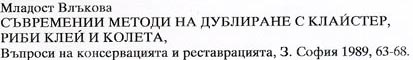 Mette Bjarnhof, Izravnavanje, konsolidacija i impregnacija slika 
u kraljevskom muzeju lepih umetnosti u Kopenhagenu, ICOM komitet za konzervaciju, 6-ti Trijenale, Otava 1981 - Udruženje konzervatora, restauratora i ljubitelja umetnosti REANTIKA, kat. broj 18, Beograd, decembar 2002.
Naslov originala:
Mette Bjarnhof
Flattening, consolidation and impregnation of paintings in The Royal Museum of Fine Arts, Copenhagen, ICOM Committee for Conservation, 6th Triennial Meeting, Otawa, 1981, Working Group: Structural Restauration of Canvas PaintingsAnthony Reeve, Paul Ackroyd, Ann Stephenson-Wright, Višenamenski sto za konzervaciju sa niskim pritiskom - Udruženje konzervatora, restauratora i ljubitelja umetnosti REANTIKA, kat. broj 22, Beograd, decembar 2002.
Naslov originala:
Anthony Reeve, Paul Ackroyd, Ann Stephenson-Wright, The Multi-Purpose Low Pressure Conservation TableWieslaw Mitka, Prenosni mini aparat sa niskim pritiskom za tretman slika
Naslov originala:
Wieslaw Mitka, Portable mini Low-pressure apparatus for the treatment of paintings, Studies in Conservation 30 (1985) Tretiranje nosilaca od drveta
Edicija: Tretiranje slika, novembar 2002
Naslov originala:
Commission de l´ ICOM, LE TRAITEMENT DES SIPPORTS EN BOIS, MUSEUM, Vol VIII, No 3, 1955Nosioci od platna
Edicija: Tretiranje slika, novembar 2002
Naslov originala:
Commission de l´ ICOM, FABRIC PAINT SUPPORTS, MUSEUM, Vol XIII, No 3, 1960L.A. Kuzmič, L.I. Aškina, Tutkalno učvršćivanje slikarskog sloja sa grubim klakelurama restauracija dela štafelajnog uljanog slikarstva
Naslov originala:
 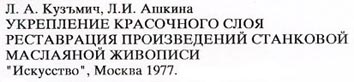 Gustav A. Berger, Interakcija tkanja pri podlepljivanju slika pomoću vakuuma, Udruženje konzervatora, restauratora i ljubitelja umetnosti REANTIKA, kat. broj 24, Beograd, decembar 2002.
Naslov originala:
Gustav A. Berger, Weave Interference in Vacuum Lining of Pictures, Studies in Conservation, Vol. II, No 4, 1966Refleksije na stvaranje čankastih ulegnuća na površini slika na platnu, Volker Shaible, Comité de l ICOM pour la Conservation, 1990. - Udruženje konzervatora, restauratora i ljubitelja umetnosti REANTIKA, kat. broj 16, Beograd, decembar 2002.Strukturalna restauracija slika na platnu, Puccio Speroni, Udruženje konzervatora, restauratora i ljubitelja umetnosti REANTIKA, kat. broj 19, Beograd, decembar 2002.
Zidno slikarstvo/živopis/ i mozaikZdravko Blažić, Tehnika konzervacije naše freske , Skoplje 1958*?R. Vujačić, Srednjovjekovna arhitektura i slikarstvo Crne Gor, Podgorica 2007.Matulić,B. TEMELJNI POJMOVI KONZERVACIJE - RESTAURACIJE ZIDNIH SLIKA I MOZAIKA,Split 2012.Milorad Medić,ZAŠTITA ZIDNIH SLIKA I MOZAIKA
Predavanja slušaocima poslediplomskih studija "Zaštita, revitalizacija i proučavanje graditeljskog nasleđa"na Arhitektonskom fakultetu u Beogradu, 1984,1994.
mart 2003. Republički zavod za zaštitu spomenika kulture Crne Gore,.Studija zaštite kulturne baštine u obuhvatu DPP višenamjenskih akumulacija na rijeci Morači, Cetinje 2011.Milorad Medić, NEKA OBELEŽJA NAŠEG PUTA KA SAVREMENOJ KONZERVACIJI ZIDNIH SLIKA ,(Referat na savetovanju o konzervaciji zidnih slika u Novom Pazaru, 26.05.1982. godine)april 2003Paolo Mora Laura Mora – Paul Philippot, CONSERVATION OF WALL PAINTINGS,ICCROM, 1984. ISBN 0-408-10812-6Andrea Pozzo, PROSPETTIVA DE PITTORIED ARCHITETTI, IIBreve istruzione per dipingere a fresco Andrea Pozzo), reprint izvornika iz 1758.Rim, 1926/1990.Stewart,J. Conservation of Mosaics:In Situ,In Buildings and In Museums,London 2012.Lessons Learned: Reflecting on the Theory and Practice of Mosaic Conservation,Los Angeles 2007.Fiori,C.;Vandini,M. Teoria e tecniche per la conservazione del mosaico ,2002.A.Skovran, Freske XII vijeka u manastiru Morači, Zbornik Vizantološkog instituta, knj. 5, Beograd 1958. S. Petković, Djelatnost popa Strahinje iz Budimlje, Starine Crne Gore, I, Cetinje 1963.S. Petković, Zidne dekoracije u paraklisu sv. Stefana likovne umetnosti, III, Novi Sad 1967. Tehnologija i tehnike materijala/ osnove (za zvanje konzervatorski tehničar, viši konzervatorski tehničar i konzervator)Tehnologija i tehnike materijala i metode izrade i vođenje dokumentacije/osnove (za zvanje laborant i  viši laborant)Ispitivači:Jasminka GRGUROVIĆjaka.jaka@t-com.meNataša ĐUROVIĆnatashadj1@gmail.comMedić, Milorad, (1999.), Stari slikarski priručnici I , Republički zavod za zaštitu spomenika kulture, Beograd;Medić, Milorad,( 2002.), Stari slikarski priručnici II, Republički zavod za zaštitu spomenika kulture, Društvo prijatelja Svete Gore Atoske, Beograd;  Medić, Milorad (2005.), Stari slikarski priručnici III, Republički zavod za zaštitu spomenika kulture , Beograd;  Krajgher, Hozo, Metka (1991.), Metode slikanja i materijali, Svjetlost ,Sarajevo;Knut, Nicolaus, (1999.), The Restoration of Paintings, London;Slansky, Bohuslav (2010.), Slikarske tehnike, (prevod) Univerzitet Crne Gore, Podgorica;Punda, Žina ;  Čulić,  Mladen, (2009.), Slikarska tehnologija u konzervaciji i restauraciji, Umjetnička  akademija, Split; Brkić, Nemanja, ( 1983.),  Tehnologija slikarstva, vajarstva i ikonografija, U.U. BG,Beograd; Kajtez, Slobodan, ( 2011.), Slikarske tehnike, Čigoja, Beograd;Turinski, Živojin, (1990.), Slikarska tehnologija, UU Bg, Beograd;Andrejević, Krsta, ( 1983.), Priručnik za predmet Slikarske tehnike U.U. Bg, Beograd;Summerecker, Sigo, ( 1975.), Podloge štafelajske slike, U.U. Bg., Beograd;Summerecker, Sigo, ( 1975. ), Tehnike emulzione tempere, U.U. Bg., Beograd;  Hozo, Dževad, (1988.), Umjetnost multi originala: kultura grafičkog lista, Prva književna komuna,Fressl,Ivo, ( 1966.),Slikarska tehnologija, Zagreb;Garčević, Milun ( 2009.), Mozaik, Akademija likovnih umjetnosti, Zagreb;Matulić, Branko, (2012.), Temeljni pojmovi konzervacije-restauracije zidnih slika i mozaika,  naklada   Bošković ,  Umjetnička akademija SveučilištaVitruvije,  Marko, (1999.), Deset knjiga o arhitekturi, Golden Marketing, Zagreb;Dragićević,M., Ljubinko; Ršumović,M., Mihailo, ( 2008.), Konzervacija i restauracija kamena, RZZSK,Beograd;Dragićević, M., Ljubinko, (2000.), Polimeri u zaštiti spomenika kulture i izradi novih umjetničkih djela, Hemijska industrija „Prvi maj“, Čačak, (Gornji Milanovac,“ 4.decembar“);Giardullo, Antonio, (2005.), Zaštita i konzervacija knjiga: materijali, tehnike i infrastruktura, Narodna biblioteka Srbije, Clio, Beograd;Radosavljević, Vera, (1984.), Tehnika starog pisma i minijature, Beograd;Mora, Paolo; Mora, Laura; Philippot, Paul, ( 1984.), The conservation of Wall Paintings, London;Goluža, K. Kojan, (2019.), Konzervacija i restauracija keramike, Sveučilište u Dubrovniku, DubrovnikTufegdžić, Milica, (1965),.Konzervacija tekstila, Beograd;Konzerviranje i restauriranje muzejskih predmeta, (1974.), Muzejski dokumentacioni centar, Zagreb; Živančević, Popović, Mila, (2012.), Integrativna zaštita baštine sa metodologijom preventivne konzervacije, Centralni institute za konzervaciju, Beograd;Vučenović, Svetislav, (2004.), Urbana i arhitektonska konzervacija, Svet - Evropa, Društvo konzervatora Srbije;Malteri, Građevinski materijali i konzervatorsko-restauratorski postupci, (2013.),  Zbornik radova, Ministarstvo kulture i informisanja Republike Srbije, Društvo konzervatora Srbije sekcija arhitekata, Zavod za zaštitu spomenika kulture Niš, Niš;Kreč kao istorijski materijal (2014.) Zbornik radova, Republički zavod za zaštitu spomenika kulture Srbije;Konzervatorska dokumentacija/osnove (za zvanje konzervatorski tehničar, viši konzervatorski tehničar i konzervator)Osnovi organske i neorganske hemije/osnove (za zvanje laborant i  viši laborant)Ispitivačica:Živko RADOVIĆ  zivko@t-com.meNevenka POPOVIĆpopovicnevenka@yahoo.comZakon o zaštiti kulturnih dobara Metodologija i metodi dokumentovanja kulturnih dobara/osnove (za zvanja dokumentacioni tehničar, viši dokumentacioni tehničar i dokumentarista)Ispitivači:Željko KALEZIĆ zeljkokalezic1@gmail.comZorica STIJEPOVIĆ zoricastijeovic@gmail.comZakon o zaštiti kulturnih dobara; Zakon o muzejskoj djelatnosti;Zakon o arhivskoj djelatnosti;Pravilnik o registru kulturnih dobara;Pravilnik o bližem sadržaju studije zaštite kulturnih dobara;Pravilnik o sadržaju i načinu vođenja informacionog  sistema kulturnih dobara;Pravilnik o vrstama, uslovima i načinu vršenja istraživanja, vrstama i sadržini dokumentacije o istraživanjima i sadržaju elaborata istraživanja i zaštite kulturnih dobara;Pravilnik o bližem sadržaju konzervatorskog projekta za sprovođenje konzervatorskih mjera na kulturnom dobru;Pravilnik o načinu vođenja, vrstama i sadržaju dokumentacije o muzejskom  materijalu;Pravilnik o zaštiti muzejskog materijala i muzejske dokumentacije;Ustav Crne Gore (llična, manjinska i kolektivna kulturna prava, prava na informisanost);Evropska kulturna baština II dio, pregled uredbi i aktivnosti, MKRCG, 2004;Priručnik o razvoju zakonodavnih i administrativnih sistema u oblasti očuvanja kulturne baštine, MKRCG, 2004;Vodič za inventar i dokumentaciju kulturnog nasljeđa, MKRCG, 2004Evropske konvencije i preporuke u oblasti kulturnog nasljeđa, EXPEDITIO, 2005; ICOM-ov Konzervatorski kodeks: Etički kodeks, ICCROM, Kopenhagen, 1984; Kodeks profesionale etike, Barselona, 2001; ICOM-ov Etički kodeks za muzeje, Udruženje ICOM, Sarajevo, 2007; Dokumentovanje UNESCO: Cultural Heritage Protection Handbook 3, Documentation of Artefacts' Colections, UNESCO, Paris, 2007;Object ID: (https://icom.museum/en/resources/standards-guidelines/objectid/)Međunarodni sistem zaštite kulturnih i prirodnih dobara, Vladimir Brguljan, Beograd, Zagreb, 1985;Uvod u muzeologiju, Ivo Maroević, Zavod za informacijske studije, Zagreb, 1993.Međunarodni i nacionalni standardi u dokumentovanju kulturnih dobara/osnove (za zvanja dokumentacioni tehničar, viši dokumentacioni tehničar i dokumentarista)Ispitivači:Gordana FRANOVIĆ gbilobrk@t-com.meVesna PRLJA prljavesna@yahoo.com- Zakon o zaštiti kulturnih dobara Crne Gore- Pravilnik o Registru kulturnih dobara- Pravilnik  o sadržaju i načinu vodenja informacionog sistema kulturnih dobara- Brkuljan-- KonvencijeMetodologija i metodi istraživanja i zaštite kulturnih dobara (za zvanje istraživač)Istraživanje i dokumentacija(za zvanje istraživač)Ispitivači:Mile BAKOVIĆ bakovicmile@yahoo.comDejan GAZIVODA gazzzzi@yahoo.comZakon o zaštiti kulturnih doberaPravilnik o vrstama,uslovima i načinu vršenja istraživanja, vrstama i sadržini dokumentacije o istraživanjima i sadržaju elaborata istraživanja i zaštite kulturnih dobaraPravilnik o bližim kriterijumima i postupku za utvrđivanje kulturne vrijednosti  dobara http://www.archaeologyuk.org/archives/Archives_Best_Practice.pdfhttp://hr.scribd.com/doc/19036204/Medotologija-Arheologije-II-Predavanja  http://www.kshs.org/preserve/pdfs/shpos_guide_archeology.pdfKevin Greene, Archaeology, An Introduction, London, 2001. Gavin Lucas, Critical Approaches to Fieldwork, London, 2001. Clive Orton, Sampling in Archaeology, Cambridge, 2001. Dena Dincauze, Environmental Archaeology, Cambridge 2000. Colin Renfrew – Paul Bahn, Archaeology (Theories, Methods and Practice), London, 2000.  *obavezno,*  korisno